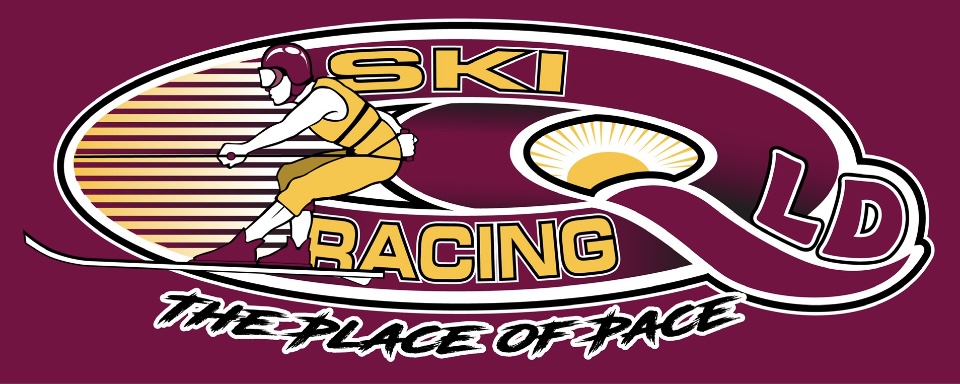 		      Ski Racing Queensland General Meeting 				21st September 2022			     Zoom Conference CallMeeting Opened at 7.30pmElected Officers: Stewart Smith (President), Debra Opperman (Treasurer), Edwina Best (Secretary), Jason Davis (Race Director), Scott Cleaver (Commercial), Brian Shepherd (Safety Officer), Richie Terrill (Trophy Officer), Derek Mountney (Marketing & Media), Development - Bevan Garioch (MG) and Michael Titmarsh (MT)No VP Role Attendees: Stewart Smith (SS), Edwina Best (EB), Debra Oppermann (DO), Richie Terrill(RT),)Apologies: Michael Titmarsh, Jason DavisMinutes from last meeting August 24th :  Accepted : Edwina Best					           Seconded: Debra OppermannFinancial Report –  Full report available on requestOutstanding – MPBC Membership - $375.00                       Ross Stephenson payment                       Big River Ski Club payment                       Breath testing unitsOutstanding Income – Entry’s and Memberships being chased upElectronic Banking to be put in place – DO/EBBusiness Arising from minutes:Race committee and board minutes for last 12 months requested via Ben Casey – still no answer GPS Units – To be provided by team not to be purchasedBreathalyser – 1 Unit to be arrangedCorrespondence Inwards:- MSQ Brisbane – risk assesment approved- MSQ Brisbane – request to move Atkinson race site- MPBC payment position after moogerah- MPBC membership report & outstandings- MPBC cashflow- MSQ Bundaberg – Reminder 90 days- Advise Sandy Hook still going ahead- MSQ Brisbane – all approved to race at Atkisnon Dam- Sunwater – Advising they will be closing the swimming area- Journalist – re the fence wire in the dam- Atkinson Dam caravan park re wire in dam- MSQ Permit for Atkinson Dam- SEQ Permit for Atkinson Dam- NSW Permit for Woodburn Park- MSQ Bundaberg - MPBC entries for Atkinson Dam- NSW Form68 – Payment request for WoodburnCorrespondence Outward:- MSQ Brisbane Map- MSQ Brisbane – feedback after visit by SS- Atkinson Dam advertising - MSQ Bundaberg permit- Woodburn Paper drop- Woodburn Planning Permit Request- Bundaberg MSQ – Risk assessment on water levels confirmedGeneral Business:SRA Updates- H120 switching to Taree – 15th & 16th October- Management Insurance being taken out for Clubs - $660.00- Memberships for 2023 to be out in October- Member to Member insurance being discussedJudging Updates- Nil to ReportSafety Updates- Wetsuits has been raised by MSQ re safety, risk assessment required- MSQ and the new risk assessment and treatment was approved- MSQ advised that risk assesments, actions plans and training/induction should be carried out with all safety boat crewsMPBC Updates:- Balance of SRQ monies to be deducted from monies owed to SRQ- Atkinson Dam entry and Format all went well- Bundaberg in November – 3-5 boats from NQ attendingEquipment Update:- Safety Boats – MSQ advised that they must be registered and surveyed as commercial - Spill kits to be discussed to be purchasedMarketing/Media:- Promotion of woodburn eventTrophies:- Chase up Perpetual Trophies – Emma Williams, Ben Gulley- Pricing of towelsCalendar- Permits – Bundaberg, WoodburnWoodburn Planning:- Safety Boats x 2- Nominated helper- Safety Management Plan – Induct crewOpen Forum Meeting- Set for week before the AGM in OctoberNext General Committee Meeting – November 2022Meeting Closed at 9pmMinutes Pending Confirmation and acceptance at the next General Meeting 